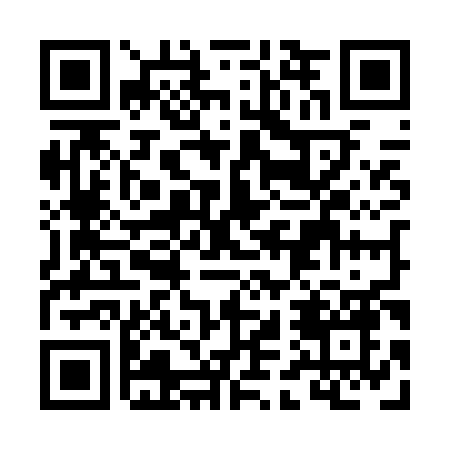 Prayer times for Sioux Narrows, Ontario, CanadaMon 1 Jul 2024 - Wed 31 Jul 2024High Latitude Method: Angle Based RulePrayer Calculation Method: Islamic Society of North AmericaAsar Calculation Method: HanafiPrayer times provided by https://www.salahtimes.comDateDayFajrSunriseDhuhrAsrMaghribIsha1Mon3:185:151:206:529:2611:232Tue3:185:161:216:529:2511:233Wed3:185:161:216:529:2511:234Thu3:195:171:216:519:2511:235Fri3:195:181:216:519:2411:236Sat3:205:191:216:519:2411:227Sun3:205:191:216:519:2311:228Mon3:215:201:226:519:2311:229Tue3:215:211:226:509:2211:2210Wed3:225:221:226:509:2111:2111Thu3:235:231:226:509:2011:2112Fri3:235:241:226:499:2011:2113Sat3:245:251:226:499:1911:2014Sun3:245:261:226:489:1811:2015Mon3:255:271:226:489:1711:2016Tue3:255:291:236:489:1611:1917Wed3:265:301:236:479:1511:1918Thu3:275:311:236:469:1411:1819Fri3:275:321:236:469:1311:1820Sat3:285:331:236:459:1211:1721Sun3:285:341:236:459:1111:1722Mon3:305:361:236:449:1011:1523Tue3:325:371:236:439:0811:1324Wed3:345:381:236:439:0711:1025Thu3:375:391:236:429:0611:0826Fri3:395:411:236:419:0411:0627Sat3:415:421:236:409:0311:0328Sun3:445:431:236:399:0211:0129Mon3:465:451:236:399:0010:5930Tue3:485:461:236:388:5910:5631Wed3:515:471:236:378:5710:54